ROMÂNIA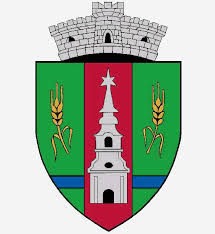 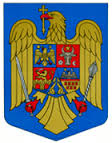 JUDEŢUL ARADCONSILIUL LOCAL ZERINDTel/Fax: 0257355566e-mail: primariazerind@yahoo.comwww.primariazerind.roH O T A R A R E A NR .91.din 26.09.2017.privind aprobarea asigurarii cofinantarii obiectivului de investitii  ,,Extindere sistem de alimentare cu apa si canalizare menajera in Comuna Zerind,Judetul Arad,,CONSILIUL LOCAL ZERIND,JUDETUL ARAD  intrunit in sedinta ordinara din data de 26.09.2017.Avand in vedere:-Raportul compartimentului urbanism al Primariei Zerind nr.2076./2017;-Raportul comisiilor de specialitate al Consiliului Local Zerind prin care se acorda aviz favorabil proiectului de hotarare;-prevederile art.44 alin.(1) din Legea nr 273/2006,privind finantele publice locale;-prevederile art.7.alin.(1) lit.a. si b. din OUG nr 28/2013 pentru aprobarea Programului National de Dezvoltare Locala;-prevederile art.5.lit.a si b., art. 6 alin.(1) si (2), art. 8.alin.(3) din Ordinului nr. 1.851 din 9 mai 2013 pentru punerea în aplicare a prevederilor <LLNK 12013    28180 301   0 46>Ordonanţei de urgenţă a Guvernului nr. 28/2013 pentru aprobarea Programului naţional de dezvoltare locală-Prevederile art.36.alin2 lit. b si alin.4 lit.a. si d.; art.39.(1); art.45(2) lit.a. din Legea nr. 215/2001 privind Administratia publica locala,cu modificarile si completarile ulterioare;-Numarul voturilor exprimate ale consilierilor 9 voturi ,,pentru,, astfel exprimat de catre cei 9  consilieri prezenti,din totalul de 9 consilieri locali in functie.H O T A R A S T E:Art.1.- (1)Se aproba asigurarea cofinantarii obiectivului de investitii ,,Extindere sistem de alimentare cu apa si canalizare menajera in Comuna Zerind,Judetul Arad,,cu suma de 541159 lei (inclusiv TVA)pentru plata unor cheltuieli care nu se finanteaza prin Programul PNDL.             -(2)Cofinantarea se va asigura din bugetul Comunei Zerind in perioada de implementare a proiectului pentru urmatoarele cheltuieli:Art.2.-Cu ducerea la indeplinire a prezentei se incredinteaza primarul comunei Zerind.Art.3.-Prezenta se comunica Institutiei Prefectului-Judetul Arad,se publica pe situl Primariei Zerind si se afiseaza la avizier.                              PRESEDINTE                                             Contrasemneaza,SECRETAR                   PAP  ALEXANDRU                              jr.BONDAR HENRIETTE-KATALIN